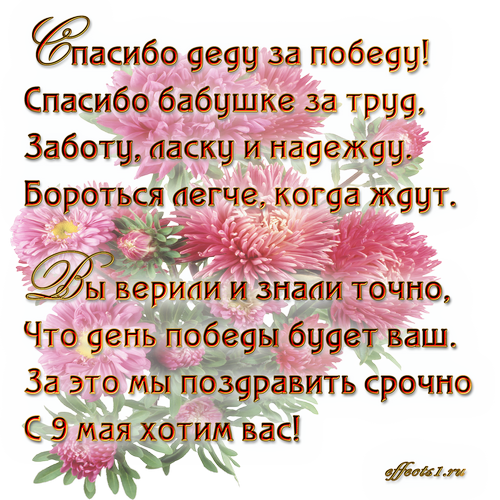 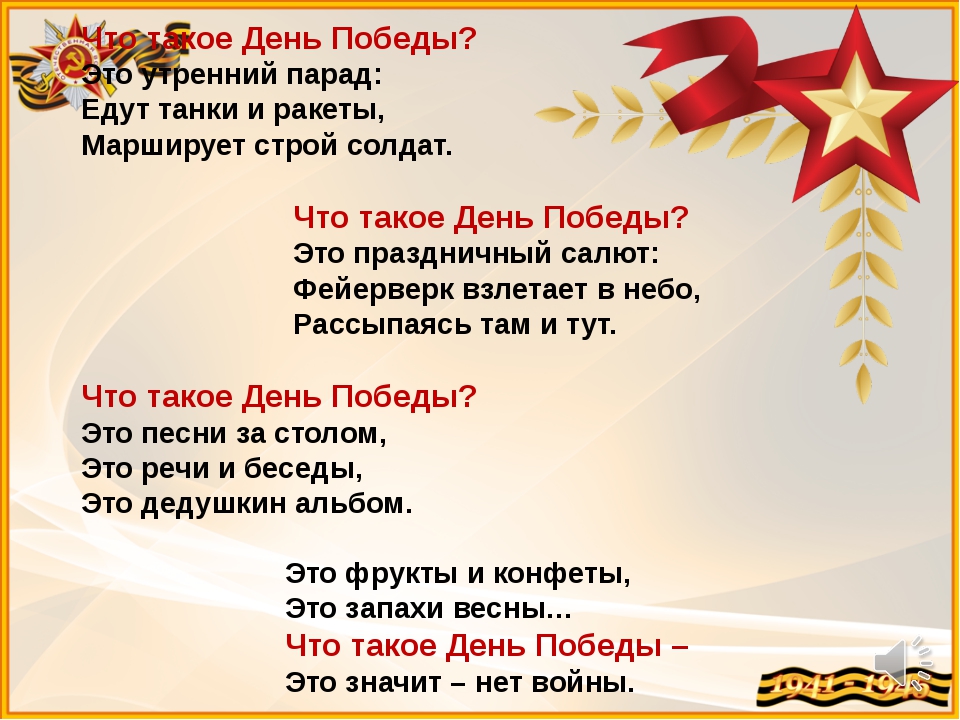 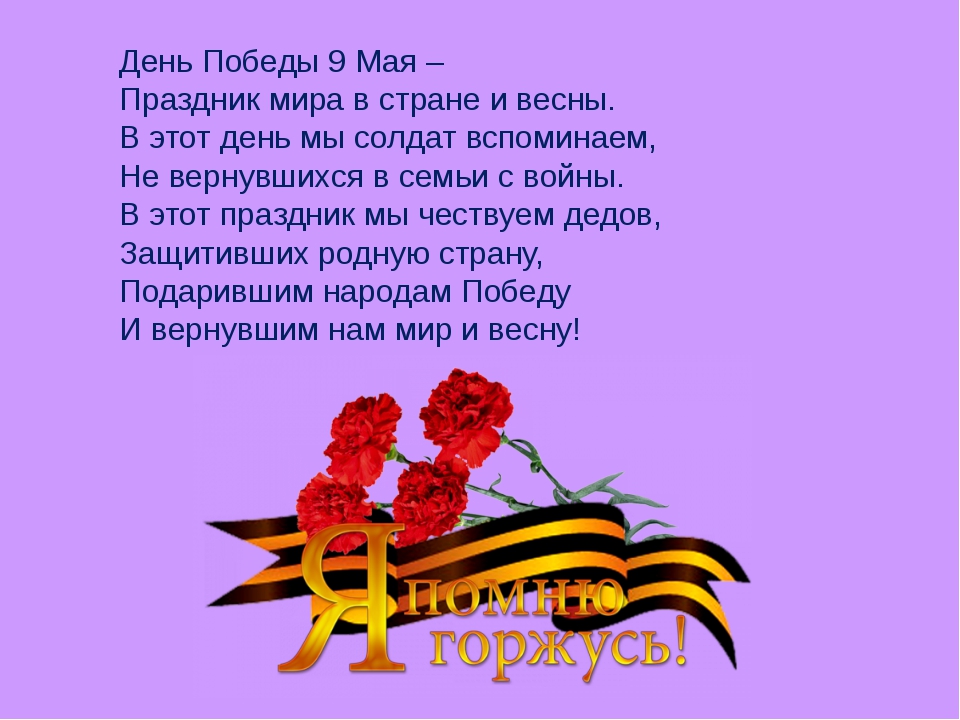 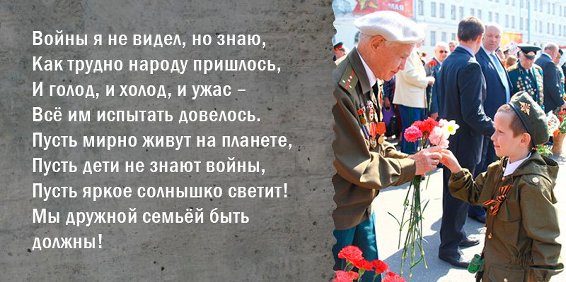 Выучить стихотворение (по желанию), записать, отправить  в группу «Подготовишки» или воспитателю.  